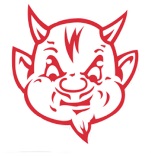 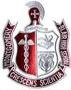 “To generate support and funding for athletics at Montgomery Blair High School”The Blazers Athletic Department and the Montgomery Blair Athletic Association (MBBA) invites you to be a part of our Athletics family at Montgomery Blair High School.  We are launching a corporate sponsorship drive to support Blair Athletics.  All funds raised through this drive will be used to strengthen Blair athletics programs.  Montgomery Blair High School is the largest high school in Maryland with 3,000 students and hosts multiple large, county-wide athletic events.  Have your company name in front of Blair fans!  There are a few options.1. Banner with your company name and/or logo to be displayed at venue of choice for full year of events.  **Also includes logo on our website.   	4x8’ Banner - $400.  Stadium – fall 			 Stadium – spring		 Gymnasium – winterfootball, field hockey, soccer		lacrosse				basketball, volleyball, wrestling Softball Field – spring		 Baseball field – spring	 Track - springOther opportunities –$900 all three seasons; All prices are for BYO Banner – see below to have us make your banner. 2. Website support – your logo on the Blair Boosters website.  	$100 one year3. Additional Donation.  Thank you!  	$25 Fan 			$50 Patron			$75 BenefactorCompany Name/Contact:  __________________________________________________ Phone number/email:  ___________________________________________________ If you need us to make your 2-color banner, e-mail artwork in PDF format to blairboosters@gmail.com.  You will be charged the cost of printing the banner.    Make checks payable to: Blair Booster Club, 51 University Blvd East, Silver Spring, MD 20901Questions?  Kirsten Martin (blairboosters@gmail.com) or patandkirsten@gmail.com  Thank you for supporting Blair student athletes.